                          2022-2023 EĞİTİM ÖĞRETİM YILI  MART AYI AYLIK PLANI DEĞERLER EĞİTİMİ            İNGİLİZCE            İNGİLİZCE            İNGİLİZCEAYIN RENGİAYIN RENGİAYIN RAKAMIAYIN RAKAMIAYIN RAKAMIAYIN ŞEKLİAYIN ŞEKLİAYIN TÜRK BÜYÜĞÜAYIN TÜRK BÜYÜĞÜ- -32 FARZ ,SEVGİ VE SAYGI,-RABBENA DUALARI- VEHİCLES (TAŞITLAR) AND AİR,ANİMALS,SEA ANİMALS- VEHİCLES (TAŞITLAR) AND AİR,ANİMALS,SEA ANİMALS- VEHİCLES (TAŞITLAR) AND AİR,ANİMALS,SEA ANİMALSMOR –TURUNCU MOR –TURUNCU MORMORMORBEŞGEN BEŞGEN MEHMET AKİF ERSOY MEHMET AKİF ERSOY    MÜZİK ETKİNLİĞİ   MÜZİK ETKİNLİĞİ   MÜZİK ETKİNLİĞİOYUN ETKİNLİĞİOYUN ETKİNLİĞİOYUN ETKİNLİĞİOYUN ETKİNLİĞİTÜRKÇE DİL ETKİNLİĞİTÜRKÇE DİL ETKİNLİĞİTÜRKÇE DİL ETKİNLİĞİAKIL VE ZEKÂAKIL VE ZEKÂAKIL VE ZEKÂ-  RİTİM ÇALIŞMASI -İLKBAHAR 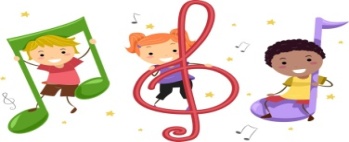 -  RİTİM ÇALIŞMASI -İLKBAHAR -  RİTİM ÇALIŞMASI -İLKBAHAR - RENK EŞLEŞTİRME OYUNU - DENGE OYUNU -PARKUR OYUNU -EŞLİ KULE TAMAMLAMA ÇALIŞMASI - HEDEFE KAÇ TANE İSABET ETTİREBİLİRSİN -GOLF OYNAMA 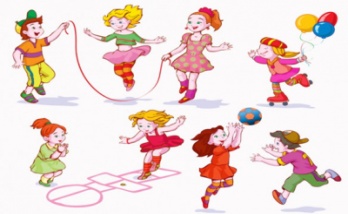 - RENK EŞLEŞTİRME OYUNU - DENGE OYUNU -PARKUR OYUNU -EŞLİ KULE TAMAMLAMA ÇALIŞMASI - HEDEFE KAÇ TANE İSABET ETTİREBİLİRSİN -GOLF OYNAMA - RENK EŞLEŞTİRME OYUNU - DENGE OYUNU -PARKUR OYUNU -EŞLİ KULE TAMAMLAMA ÇALIŞMASI - HEDEFE KAÇ TANE İSABET ETTİREBİLİRSİN -GOLF OYNAMA - RENK EŞLEŞTİRME OYUNU - DENGE OYUNU -PARKUR OYUNU -EŞLİ KULE TAMAMLAMA ÇALIŞMASI - HEDEFE KAÇ TANE İSABET ETTİREBİLİRSİN -GOLF OYNAMA         HİKÂYE ETKİNLİKLERİPARMAK OYUNU  BİLMECE SAATİ   SCAMPER ÇALIŞMASI 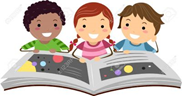         HİKÂYE ETKİNLİKLERİPARMAK OYUNU  BİLMECE SAATİ   SCAMPER ÇALIŞMASI         HİKÂYE ETKİNLİKLERİPARMAK OYUNU  BİLMECE SAATİ   SCAMPER ÇALIŞMASI -DİKKAT ÇALIŞMASI  -ZEKARA-MEYVELER BULMACA PUZZLE -KELEBEK YAPBOZ  -KODLAMA ÇALIŞMASI 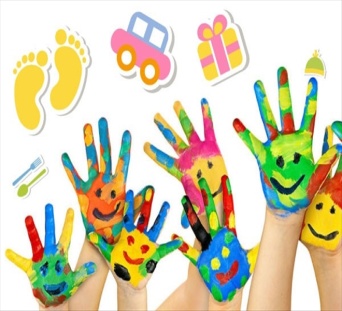 -DİKKAT ÇALIŞMASI  -ZEKARA-MEYVELER BULMACA PUZZLE -KELEBEK YAPBOZ  -KODLAMA ÇALIŞMASI -DİKKAT ÇALIŞMASI  -ZEKARA-MEYVELER BULMACA PUZZLE -KELEBEK YAPBOZ  -KODLAMA ÇALIŞMASI FEN VE DOĞAETKİNLİĞİFEN VE DOĞAETKİNLİĞİMONTESSORİ ETKİNLİĞİMONTESSORİ ETKİNLİĞİMONTESSORİ ETKİNLİĞİSANAT ETKİNLİĞİSANAT ETKİNLİĞİSANAT ETKİNLİĞİBELİRLİ GÜN VE HAFTALARBELİRLİ GÜN VE HAFTALARBELİRLİ GÜN VE HAFTALARBELİRLİ GÜN VE HAFTALARDRAMA   -HAVA SUYUN DOLMASINA İZİN VERMİYOR 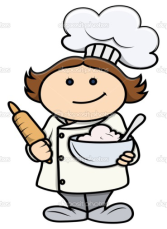 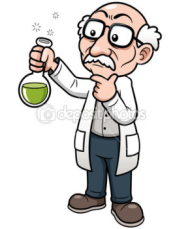   -HAVA SUYUN DOLMASINA İZİN VERMİYOR -SAG VE SOL ELİMİZİ ÇALIŞTIRYORUZ -SAR SAR  -MAKAS ÇALIŞMASI  -KÜÇÜK KAS BECERİLERİ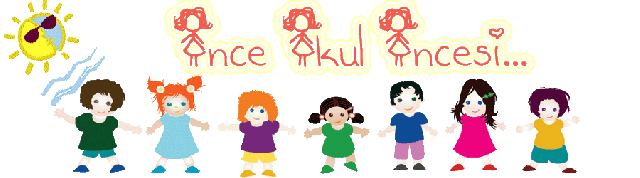 -SAG VE SOL ELİMİZİ ÇALIŞTIRYORUZ -SAR SAR  -MAKAS ÇALIŞMASI  -KÜÇÜK KAS BECERİLERİ-SAG VE SOL ELİMİZİ ÇALIŞTIRYORUZ -SAR SAR  -MAKAS ÇALIŞMASI  -KÜÇÜK KAS BECERİLERİ-RENKLİ TIRTILIMIZ - KAKTÜS -SCAMPER ÇALIŞMASI-SEVİMLİ UĞUR BÖCEĞİ -RENKLİ TIRTILIMIZ - KAKTÜS -SCAMPER ÇALIŞMASI-SEVİMLİ UĞUR BÖCEĞİ -RENKLİ TIRTILIMIZ - KAKTÜS -SCAMPER ÇALIŞMASI-SEVİMLİ UĞUR BÖCEĞİ -YEŞİLAY HAFTASI -İSTİKLAL MARŞININ KABULU -18 MART ÇANAKKALE ZAFERİ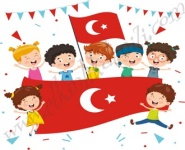 BİLGİNİZE SEVGİLERİMİZLEZEYNEP ÖZYÜREK-YEŞİLAY HAFTASI -İSTİKLAL MARŞININ KABULU -18 MART ÇANAKKALE ZAFERİBİLGİNİZE SEVGİLERİMİZLEZEYNEP ÖZYÜREK-YEŞİLAY HAFTASI -İSTİKLAL MARŞININ KABULU -18 MART ÇANAKKALE ZAFERİBİLGİNİZE SEVGİLERİMİZLEZEYNEP ÖZYÜREK-YEŞİLAY HAFTASI -İSTİKLAL MARŞININ KABULU -18 MART ÇANAKKALE ZAFERİBİLGİNİZE SEVGİLERİMİZLEZEYNEP ÖZYÜREK-YEŞİLAY  DEĞERLİ VELİMİZ;PAZARTESİ GÜNÜ KİTAP GÜNÜDÜR.  (Çocuklarımızın yaş düzeyine uygun evden getirdikleri kitaplar okunacaktır. )                                                                                                                                                                  PERŞEMBE GÜNLERİMİZ, SAĞLIKLI YİYECEK PAYLAŞIM GÜNÜDÜR.(KURUYEMİŞ VEYA MEYVE)          -BU AY ÇANAKKALE ZAFERİ KUTLAMALARI VE RAMAZAN ŞENLİĞİMİZ OLACAKTIR.                                                                                                                                                                                     BİLGİLERİNİZE, SEVGİLERLE                                                                                                                                                                                         AYŞENUR KUŞ DEĞERLİ VELİMİZ;PAZARTESİ GÜNÜ KİTAP GÜNÜDÜR.  (Çocuklarımızın yaş düzeyine uygun evden getirdikleri kitaplar okunacaktır. )                                                                                                                                                                  PERŞEMBE GÜNLERİMİZ, SAĞLIKLI YİYECEK PAYLAŞIM GÜNÜDÜR.(KURUYEMİŞ VEYA MEYVE)          -BU AY ÇANAKKALE ZAFERİ KUTLAMALARI VE RAMAZAN ŞENLİĞİMİZ OLACAKTIR.                                                                                                                                                                                     BİLGİLERİNİZE, SEVGİLERLE                                                                                                                                                                                         AYŞENUR KUŞ DEĞERLİ VELİMİZ;PAZARTESİ GÜNÜ KİTAP GÜNÜDÜR.  (Çocuklarımızın yaş düzeyine uygun evden getirdikleri kitaplar okunacaktır. )                                                                                                                                                                  PERŞEMBE GÜNLERİMİZ, SAĞLIKLI YİYECEK PAYLAŞIM GÜNÜDÜR.(KURUYEMİŞ VEYA MEYVE)          -BU AY ÇANAKKALE ZAFERİ KUTLAMALARI VE RAMAZAN ŞENLİĞİMİZ OLACAKTIR.                                                                                                                                                                                     BİLGİLERİNİZE, SEVGİLERLE                                                                                                                                                                                         AYŞENUR KUŞ DEĞERLİ VELİMİZ;PAZARTESİ GÜNÜ KİTAP GÜNÜDÜR.  (Çocuklarımızın yaş düzeyine uygun evden getirdikleri kitaplar okunacaktır. )                                                                                                                                                                  PERŞEMBE GÜNLERİMİZ, SAĞLIKLI YİYECEK PAYLAŞIM GÜNÜDÜR.(KURUYEMİŞ VEYA MEYVE)          -BU AY ÇANAKKALE ZAFERİ KUTLAMALARI VE RAMAZAN ŞENLİĞİMİZ OLACAKTIR.                                                                                                                                                                                     BİLGİLERİNİZE, SEVGİLERLE                                                                                                                                                                                         AYŞENUR KUŞ DEĞERLİ VELİMİZ;PAZARTESİ GÜNÜ KİTAP GÜNÜDÜR.  (Çocuklarımızın yaş düzeyine uygun evden getirdikleri kitaplar okunacaktır. )                                                                                                                                                                  PERŞEMBE GÜNLERİMİZ, SAĞLIKLI YİYECEK PAYLAŞIM GÜNÜDÜR.(KURUYEMİŞ VEYA MEYVE)          -BU AY ÇANAKKALE ZAFERİ KUTLAMALARI VE RAMAZAN ŞENLİĞİMİZ OLACAKTIR.                                                                                                                                                                                     BİLGİLERİNİZE, SEVGİLERLE                                                                                                                                                                                         AYŞENUR KUŞ DEĞERLİ VELİMİZ;PAZARTESİ GÜNÜ KİTAP GÜNÜDÜR.  (Çocuklarımızın yaş düzeyine uygun evden getirdikleri kitaplar okunacaktır. )                                                                                                                                                                  PERŞEMBE GÜNLERİMİZ, SAĞLIKLI YİYECEK PAYLAŞIM GÜNÜDÜR.(KURUYEMİŞ VEYA MEYVE)          -BU AY ÇANAKKALE ZAFERİ KUTLAMALARI VE RAMAZAN ŞENLİĞİMİZ OLACAKTIR.                                                                                                                                                                                     BİLGİLERİNİZE, SEVGİLERLE                                                                                                                                                                                         AYŞENUR KUŞ DEĞERLİ VELİMİZ;PAZARTESİ GÜNÜ KİTAP GÜNÜDÜR.  (Çocuklarımızın yaş düzeyine uygun evden getirdikleri kitaplar okunacaktır. )                                                                                                                                                                  PERŞEMBE GÜNLERİMİZ, SAĞLIKLI YİYECEK PAYLAŞIM GÜNÜDÜR.(KURUYEMİŞ VEYA MEYVE)          -BU AY ÇANAKKALE ZAFERİ KUTLAMALARI VE RAMAZAN ŞENLİĞİMİZ OLACAKTIR.                                                                                                                                                                                     BİLGİLERİNİZE, SEVGİLERLE                                                                                                                                                                                         AYŞENUR KUŞ DEĞERLİ VELİMİZ;PAZARTESİ GÜNÜ KİTAP GÜNÜDÜR.  (Çocuklarımızın yaş düzeyine uygun evden getirdikleri kitaplar okunacaktır. )                                                                                                                                                                  PERŞEMBE GÜNLERİMİZ, SAĞLIKLI YİYECEK PAYLAŞIM GÜNÜDÜR.(KURUYEMİŞ VEYA MEYVE)          -BU AY ÇANAKKALE ZAFERİ KUTLAMALARI VE RAMAZAN ŞENLİĞİMİZ OLACAKTIR.                                                                                                                                                                                     BİLGİLERİNİZE, SEVGİLERLE                                                                                                                                                                                         AYŞENUR KUŞ DEĞERLİ VELİMİZ;PAZARTESİ GÜNÜ KİTAP GÜNÜDÜR.  (Çocuklarımızın yaş düzeyine uygun evden getirdikleri kitaplar okunacaktır. )                                                                                                                                                                  PERŞEMBE GÜNLERİMİZ, SAĞLIKLI YİYECEK PAYLAŞIM GÜNÜDÜR.(KURUYEMİŞ VEYA MEYVE)          -BU AY ÇANAKKALE ZAFERİ KUTLAMALARI VE RAMAZAN ŞENLİĞİMİZ OLACAKTIR.                                                                                                                                                                                     BİLGİLERİNİZE, SEVGİLERLE                                                                                                                                                                                         AYŞENUR KUŞ DEĞERLİ VELİMİZ;PAZARTESİ GÜNÜ KİTAP GÜNÜDÜR.  (Çocuklarımızın yaş düzeyine uygun evden getirdikleri kitaplar okunacaktır. )                                                                                                                                                                  PERŞEMBE GÜNLERİMİZ, SAĞLIKLI YİYECEK PAYLAŞIM GÜNÜDÜR.(KURUYEMİŞ VEYA MEYVE)          -BU AY ÇANAKKALE ZAFERİ KUTLAMALARI VE RAMAZAN ŞENLİĞİMİZ OLACAKTIR.                                                                                                                                                                                     BİLGİLERİNİZE, SEVGİLERLE                                                                                                                                                                                         AYŞENUR KUŞ DEĞERLİ VELİMİZ;PAZARTESİ GÜNÜ KİTAP GÜNÜDÜR.  (Çocuklarımızın yaş düzeyine uygun evden getirdikleri kitaplar okunacaktır. )                                                                                                                                                                  PERŞEMBE GÜNLERİMİZ, SAĞLIKLI YİYECEK PAYLAŞIM GÜNÜDÜR.(KURUYEMİŞ VEYA MEYVE)          -BU AY ÇANAKKALE ZAFERİ KUTLAMALARI VE RAMAZAN ŞENLİĞİMİZ OLACAKTIR.                                                                                                                                                                                     BİLGİLERİNİZE, SEVGİLERLE                                                                                                                                                                                         AYŞENUR KUŞ DEĞERLİ VELİMİZ;PAZARTESİ GÜNÜ KİTAP GÜNÜDÜR.  (Çocuklarımızın yaş düzeyine uygun evden getirdikleri kitaplar okunacaktır. )                                                                                                                                                                  PERŞEMBE GÜNLERİMİZ, SAĞLIKLI YİYECEK PAYLAŞIM GÜNÜDÜR.(KURUYEMİŞ VEYA MEYVE)          -BU AY ÇANAKKALE ZAFERİ KUTLAMALARI VE RAMAZAN ŞENLİĞİMİZ OLACAKTIR.                                                                                                                                                                                     BİLGİLERİNİZE, SEVGİLERLE                                                                                                                                                                                         AYŞENUR KUŞ DEĞERLİ VELİMİZ;PAZARTESİ GÜNÜ KİTAP GÜNÜDÜR.  (Çocuklarımızın yaş düzeyine uygun evden getirdikleri kitaplar okunacaktır. )                                                                                                                                                                  PERŞEMBE GÜNLERİMİZ, SAĞLIKLI YİYECEK PAYLAŞIM GÜNÜDÜR.(KURUYEMİŞ VEYA MEYVE)          -BU AY ÇANAKKALE ZAFERİ KUTLAMALARI VE RAMAZAN ŞENLİĞİMİZ OLACAKTIR.                                                                                                                                                                                     BİLGİLERİNİZE, SEVGİLERLE                                                                                                                                                                                         AYŞENUR KUŞ 